Phonics Home Learning Week Commencing 18/1/21This week we will finish revising our Phase 2 sounds and start learning phase 3 sounds.Phonics Play is a good interactive website to help with phonics and is free: Username: jan21 Password: home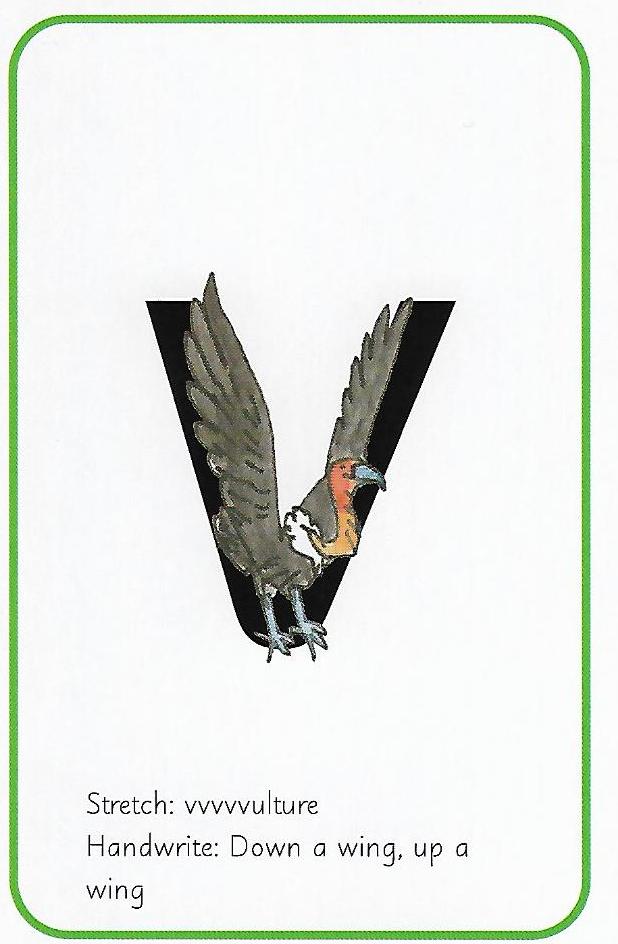 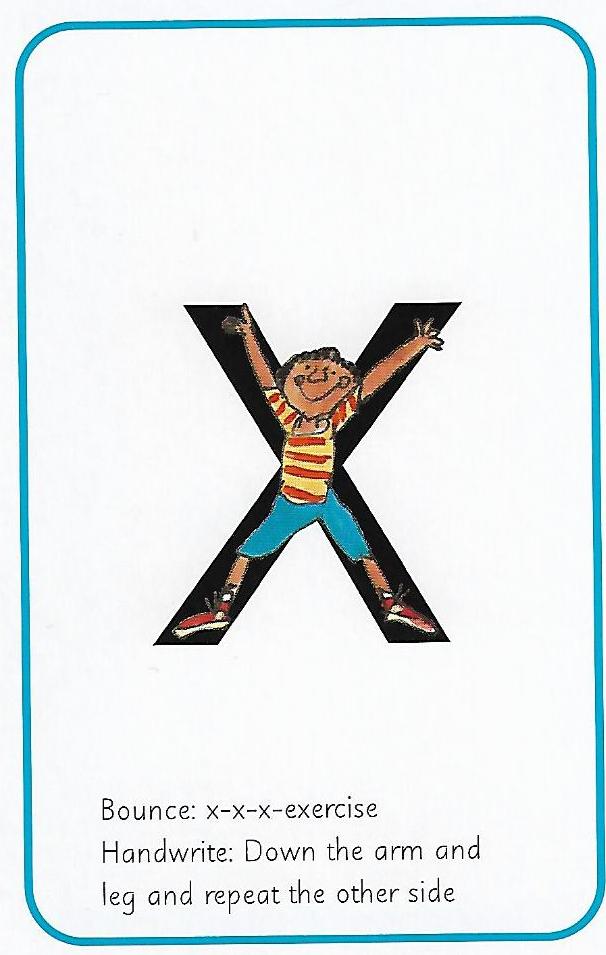 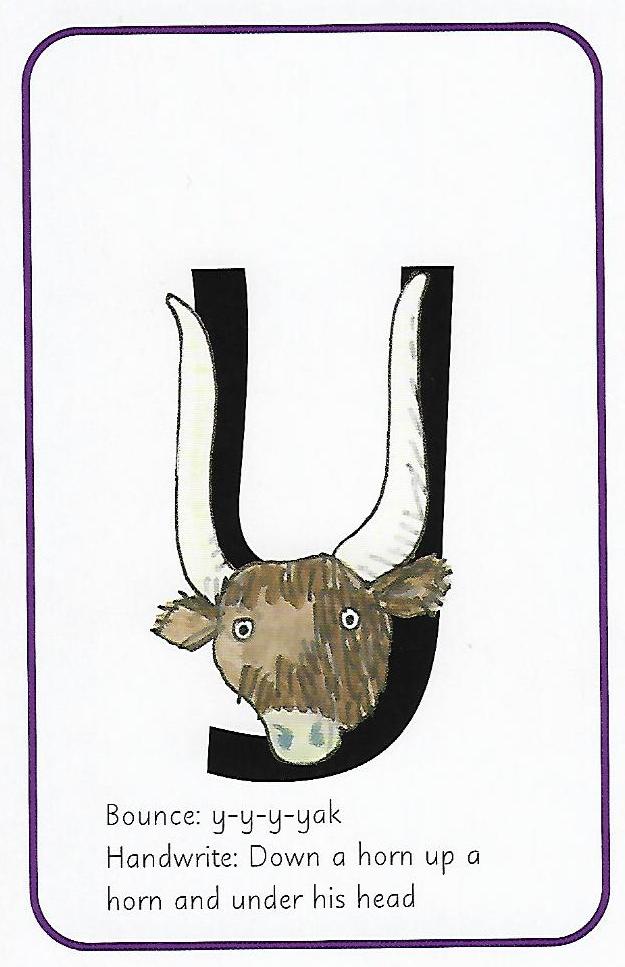 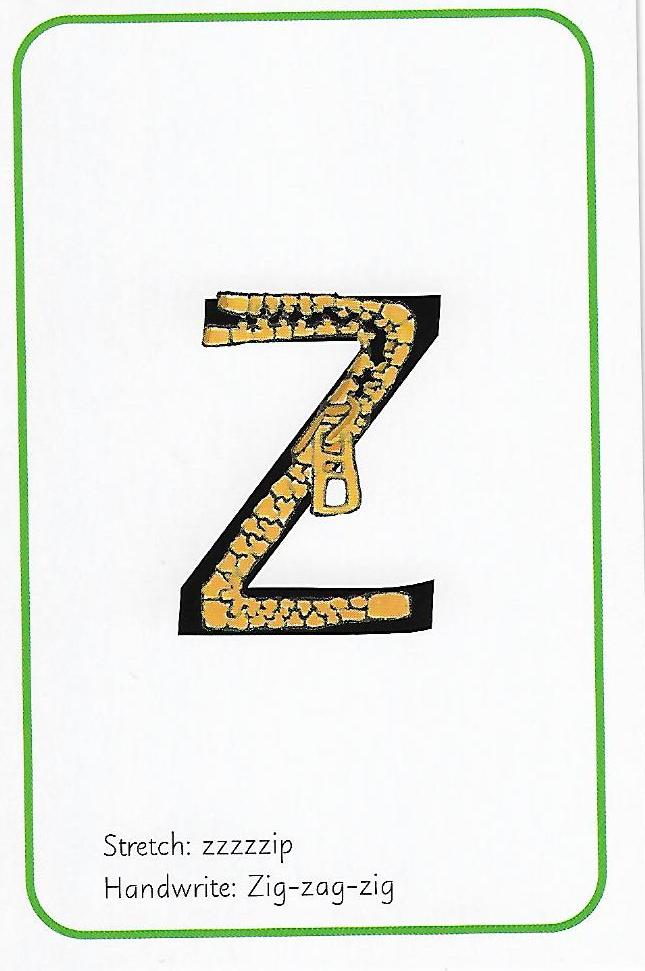 MondayTuesdayWednesdayThursdaySee Tapestry Observation: Phonics Monday 18th January.Today we willpractise the sounds we knowintroduce the new sound ‘v’.practise writing this sound, saying: ‘Down a wing, up a wing’write the words ‘van’ & ‘vet’write the question ’Did the pet go to the vet?’introduce the new tricky word – we(Tricky word song: https://www.youtube.com/watch?v=TvMyssfAUx0&list=PLCLKSf1kRDSRP6OCf-lm0wAr2s7Y1LfkO) Optional extraLogin to phonics play:https://www.phonicsplay.co.uk/resources/phase/3/buried-treasurePlay Buried Treasure – select ‘v’See Tapestry Observation: Phonics Tuesday 19th January.Today we willpractise the sounds we knowintroduce the new sound ‘x’.practise writing this sound, saying: ‘Down the arm and leg and repeat on the other side’write the words ‘mix’ & ‘fox’write the sentence ’The fox is not big.’introduce the new tricky word - me(New tricky word song: https://www.youtube.com/watch?v=R087lYrRpgY&list=PLCLKSf1kRDSRP6OCf-lm0wAr2s7Y1LfkO&index=3)Optional extraLogin to phonics play:https://www.phonicsplay.co.uk/resources/phase/3/dragons-den Play Dragon’s Den – select ‘x’See Tapestry Observation: Phonics Wednesday 20th January.Today we willpractise the sounds we knowintroduce the new sound ‘y’.practise writing this sound, saying: ‘Down a horn, up a horn and under his head’write the words ‘yes’ & ‘yak’read the sentences ‘Has a fox got six legs?’ and ‘Can I yell?’introduce the new tricky word - be(New tricky word song: https://www.youtube.com/watch?v=R087lYrRpgY&list=PLCLKSf1kRDSRP6OCf-lm0wAr2s7Y1LfkO&index=3)Optional extraLogin to phonics play:https://www.phonicsplay.co.uk/resources/phase/3/dragons-den Play Dragon’s Den – select ‘y’See Tapestry Observation: Phonics Wednesday 20th January.Today we willpractise the sounds we knowintroduce the new sound ‘z’.practise writing this sound, saying: ‘Zig-zag-zig’read the words to match to pictures (zip, yes, zap, yak, van, wet)write the sentences ‘I can zip up a jacket.’practise all tricky words (I, no, go, to, the, he, she, we, me, be).Optional extraLogin to phonics play:https://www.phonicsplay.co.uk/resources/phase/3/matching-ph3w12 Play ‘Make a Match – Phase 3 (Weeks 1-2)’Resources: Sound mat & tricky word list.Internet for links above.Pen/pencil and paperResources: Sound mat & tricky word list.Internet for links above.Pen/pencil and paperResources: Sound mat & tricky word list.Internet for links above.Pen/pencil and paperResources: Sound mat & tricky word list.Internet for links above.Pen/pencil and paper